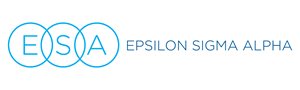 Arkansas ESA State Council2021-2022 Expense Form Date: Expense Category —  Description:______________________________________________________ ___________Pay to the order of: Name________________________ ________________________________________________Address_______________________________________________________________________Total Due__________________________________________________________________________Please attached or scan and email receipt to Sarah Fletcher  fletchersm27@gmail.com		-----------------------------------------------------------------------------------------------------------------------------------------Treasurer’s UseDate Paid: Amount Paid__________________________________________________________________Check Number_____________________________________________________________ 